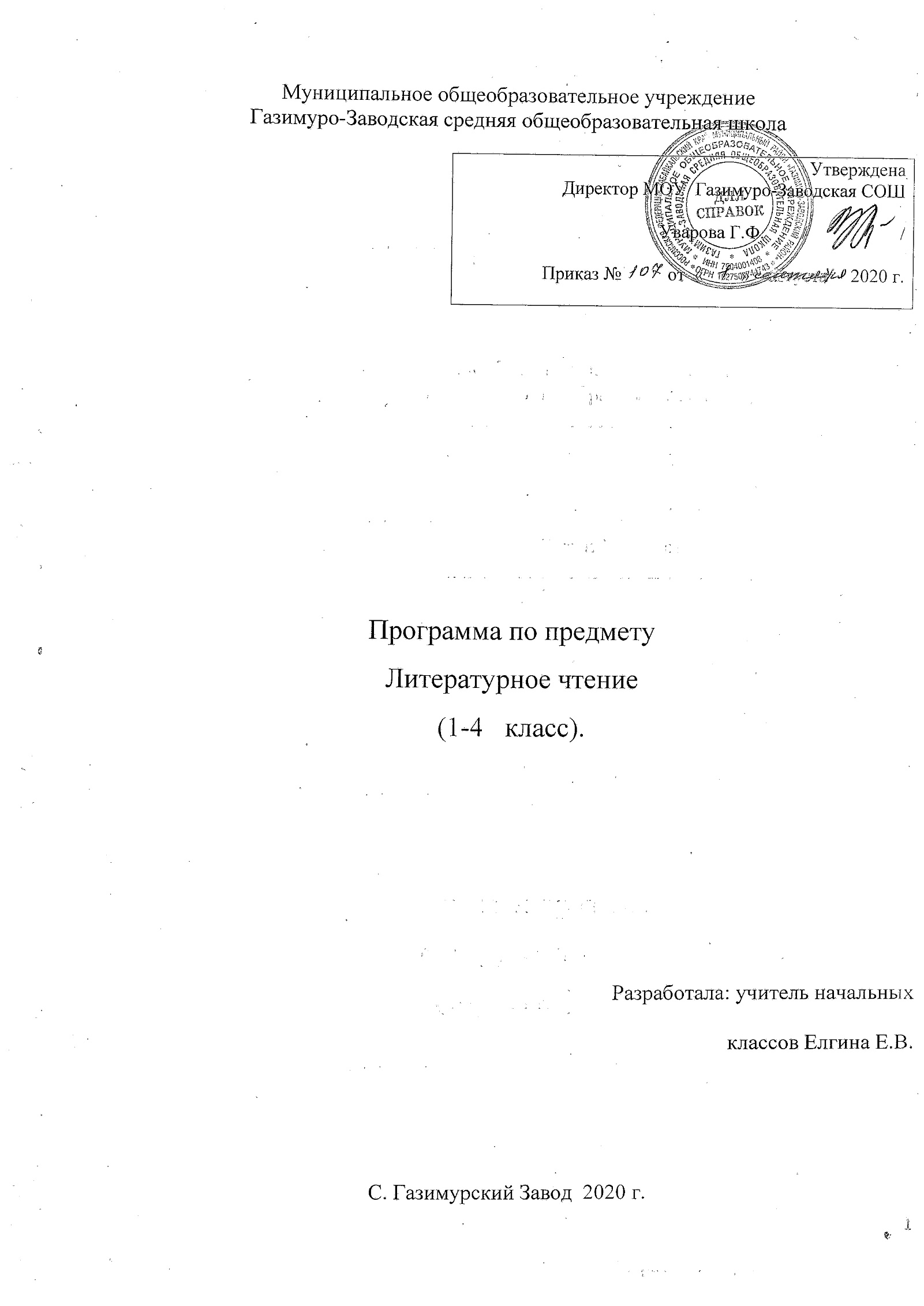 Пояснительная запискаПрограмма по предмету «Литературное чтение» разработана в соответствии с требованиями ФГОС на основе ООП НОО МОУ Газимуро-Заводской СОШ и предназначена для обучения учащихся МОУ Газимуро-Заводской СОШ, поступивших в 1 «а»  класс в 2017 учебном году. Цели изучения предмета «Литературное чтение»:— овладение осознанным, правильным, беглым и выразительным чтением как базовым навыком в системе образования младших школьников; совершенствование всех видов речевой деятельности, обеспечивающих умение работать с разными видами текстов; развитие интереса к чтению и книге; формирование читательского кругозора и приобретение опыта в выборе книг и самостоятельной читательской деятельности;— развитие художественно-творческих и познавательных способностей, эмоциональной отзывчивости при чтении художественных произведений; формирование эстетического отношения к слову и умения понимать художественное произведение;— обогащение нравственного опыта младших школьников средствами художественной литературы; формирование нравственных представлений о добре, дружбе, правде и ответственности; воспитание интереса и уважения к отечественной культуре и культуре народов многонациональной России и других стран.Задачи:- Освоение общекультурных навыков чтения и понимания текста; воспитание интереса к чтению и книге.-Овладение речевой, письменной и коммуникативной культурой.-Воспитание эстетического отношения к действительности, отражённой в художественной литературе.-Формирование нравственного сознания и эстетического вкуса младшего школьника; понимание духовной сущности произведения.Общая характеристика учебного предмета «Литературное чтение».Литературное чтение-один из основных предметов в системе начального образования. Наряду с русским языком он формирует функциональную грамотность, способствует общему развитию и воспитанию ребёнка. Успешность изучения курса литературное чтение обеспечивает результативность обучения по другим предметам начальной школы.Место учебного предмета «Литературное чтение» в учебном плане.В соответствии с учебным планом МОУ Газимуро-Заводской СОШ программой предусмотрено проведение 4 уроков в неделю с 1 по 3 класс, в 4 классе -3 часа, в 1 классе на изучение литературного чтения отводится 40 ч (10 учебных недель), во 2-3 классах по 136 ч (34 учебные недели в каждом классе), в 4 классе – 102 часа. Всего 414 часов. Ценностные ориентиры содержания учебного предмета.Литературное чтение как учебный предмет в начальной школе имеет большое значение в решении задач не только обучения, но и воспитания. На этих уроках учащиеся знакомятся с художественными произведениями, нравственный потенциал которых очень высок. Таким образом, в процессе полноценного восприятия художественного произведения формируется духовно-нравственное воспитание и развитие учащихся начальных классов. Литературное чтение как вид искусства знакомит учащихся с нравственно-эстетическими ценностями своего народа и человечества и способствует формированию личностных качеств, соответствующих национальным и общечеловеческим ценностям. На уроках литературного чтения продолжается развитие техники чтения, совершенствование качества чтения, особенно осмысленности. Читая и анализируя произведения, ребёнок задумывается над вечными ценностями (базовыми ценностями): добром, справедливостью, правдой и т. д. Огромную роль при этом играет эмоциональное восприятие произведения, которое формирует эмоциональную грамотность. Система духовно - нравственного воспитания и развития, реализуемая в рамках урока литературного чтения, формирует личностные качества человека, характеризующие его отношение к другим людям, к Родине.Изучение литературного чтения в начальной школе должно обеспечивать появление следующих ценностных ориентиров:– готовность и способность к духовному развитию, нравственному самосовершенствованию, самооценке, пониманию смысла своей жизни, индивидуально - ответственному поведению;– готовность и способность к реализации творческого потенциала в духовной и предметно -продуктивной деятельности, социальной и профессиональной мобильности на основе моральных норм, непрерывного образования и универсальной духовно-нравственной установки «становиться лучше»;– формирование морали как осознанной личностью необходимости определённого поведения, основанного на принятых в обществе представлениях о добре и зле, должном и недопустимом;– развитие совести как нравственного самосознания личности, способности формулировать собственные нравственные обязательства, осуществлять нравственный самоконтроль, требовать от себя выполнения моральных норм, давать нравственную самооценку своим и чужим поступкам;– принятие личностью базовых национальных ценностей, национальных духовных традиций;– готовность и способность выражать и отстаивать свою общественную позицию, критически оценивать собственные намерения, мысли и поступки.Личностные, предметные и метапредметные результаты освоения учебного курса.Личностные результаты изучения курса «Литературное чтение»:У выпускника будут сформированы:• внутренняя позиция школьника на уровне положительного отношения к школе, ориентации на содержательные моменты школьной действительности и принятия образца «хорошего ученика»;• широкая мотивационная основа учебной деятельности, включающая социальные, учебно-познавательные и внешние мотивы;• ориентация на понимание причин успеха в учебной деятельности;• учебно-познавательный интерес к новому учебному материалу и способам решения новой частной задачи;• способность к самооценке на основе критерия успешности учебной деятельности;• основы гражданской идентичности личности в форме осознания «Я» как гражданина России, чувства сопричастности и гордости за свою Родину, народ и историю, осознание ответственности человека за общее благополучие, осознание своей этнической принадлежности;• ориентация в нравственном содержании и смысле поступков как собственных, так и окружающих людей;• развитие этических чувств — стыда, вины, совести как регуляторов морального поведения;• знание основных моральных норм и ориентация на их выполнение;• установка на здоровый образ жизни;• чувство прекрасного и эстетические чувства на основе знакомства с мировой и отечественной художественной культурой;Выпускник получит возможность для формирования:• внутренней позиции школьника на уровне положительного отношения к школе, понимания необходимости учения, выраженного в преобладании учебно-познавательных мотивов и предпочтении социального способа оценки знаний;• выраженной устойчивой учебно-познавательной мотивации учения;• адекватного понимания причин успешности/неуспешности учебной деятельности;• положительной адекватной дифференцированной самооценки на основе критерия успешности реализации социальной роли «хорошего ученика»;• компетентности в реализации основ гражданской идентичности в поступках и деятельности;• установки на здоровый образ жизни и реализации в реальном поведении и поступках;• осознанных устойчивых эстетических предпочтений на искусство как значимую сферу человеческой жизни.Регулятивные универсальные учебные действия:Выпускник научится:• принимать и сохранять учебную задачу;• учитывать выделенные учителем ориентиры действия в новом учебном материале в сотрудничестве с учителем;• планировать свое действие в соответствии с поставленной задачей и условиями ее реализации, в том числе во внутреннем плане;• учитывать правило в планировании и контроле способа решения;• осуществлять итоговый и пошаговый контроль по результату;• адекватно воспринимать оценку учителя;• различать способ и результат действия;• оценивать правильность выполнения действия на уровне адекватной ретроспективной оценки;• вносить необходимые коррективы в действие после его завершения на основе его оценки и учета характера сделанных ошибок;• выполнять учебные действия в материализованной, громкоречевой и умственной форме.Выпускник получит возможность научиться:•в сотрудничестве с учителем ставить новые учебные задачи;• преобразовывать практическую задачу в познавательную;• проявлять познавательную инициативу в учебном сотрудничестве;• самостоятельно учитывать выделенные учителем ориентиры действия в новом учебном материале;• осуществлять констатирующий и предвосхищающий контроль по результату и по способу действия, актуальный контроль на уровне произвольного внимания;• самостоятельно адекватно оценивать правильность выполнения действия и вносить необходимые коррективы в исполнение как по ходу его реализации, так и в конце действия.Познавательные универсальные учебные действия:Выпускник научится:• осуществлять поиск необходимой информации для выполнения учебных заданий с использованием учебной литературы;• использовать знаково-символические средства, в том числе модели и схемы для решения задач;• строить речевое высказывание в устной и письменной форме;  основам смыслового чтения художественных и познавательных текстов, выделять существенную   информацию из текстов разных видов;• осуществлять анализ объектов с выделением существенных и несущественных признаков;• осуществлять синтез как составление целого из частей;• проводить сравнение, сериацию и классификацию по заданным критериям;• устанавливать причинно-следственные связи;• строить рассуждения в форме связи простых суждений об объекте, его строении, свойствах и связях;• обобщать, т. е. осуществлять генерализацию и выведение общности для целого ряда или класса единичных объектов на основе выделения сущностной связи;• осуществлять подведение под понятие на основе распознавания объектов, выделения существенных признаков и их синтеза;• устанавливать аналогии.Выпускник получит возможность научиться:• осуществлять расширенный поиск информации с использованием ресурсов библиотек и Интернета;• осознанно и произвольно строить речевое высказывание в устной и письменной форме;• осуществлять синтез как составление целого из частей, самостоятельно достраивая и восполняя недостающие компоненты;• осуществлять сравнение, сериацию и классификацию, самостоятельно выбирая основания и критерии для указанных логических операций;• строить логическое рассуждение, включающее установление причинно-следственных связей.Коммуникативные универсальные учебные действия:Выпускник научится:• допускать возможность существования у людей различны точек зрения, в том числе не совпадающих с его собственной, ориентироваться на позицию партнера в общении и взаимодействии;• учитывать разные мнения и стремиться к координации различных позиций в сотрудничестве;• формулировать собственное мнение и позицию;• договариваться и приходить к общему решению в совместной деятельности, в том числе в ситуации столкновения интересов;• строить понятные для партнера высказывания, учитывающие, что партнер знает и видит, а что нет;• задавать вопросы;• контролировать действия партнера;• использовать речь для регуляции своего действия;адекватно использовать речевые средства для решения различных коммуникативных задач; строить монологическое высказывание, владеть диалогической формой речи.Выпускник получит возможность научиться:• учитывать и координировать в сотрудничестве отличные от собственной позиции других людей;• учитывать разные мнения и интересы и обосновывать собственную позицию;• аргументировать свою позицию и координировать ее позициями партнеров в сотрудничестве при выработке общего решения в совместной деятельности;• продуктивно разрешать конфликты на основе учет интересов и позиций всех его участников;• с учетом целей коммуникации достаточно точно, последовательно и полно передавать партнеру необходимую информацию как ориентир для построения действия;• задавать вопросы, необходимые для организации собственной деятельности и сотрудничества с партнером;• осуществлять взаимный контроль и оказывать в сотрудничестве необходимую взаимопомощь;• адекватно использовать речь для планирования и регуляции своей деятельности;• адекватно использовать речевые средства для эффективного решения разнообразных коммуникативных задач.Содержание и планируемый предметный результат.календарно-тематическое планирование по предмету «литературное чтение» в 4 классе на 2020-2021 г.СодержаниеПланируемый предметный результат.Аудирование (слушание)-30-40 ч.Аудирование (слушание)-30-40 ч.Восприятие на слух звучащей речи (высказывание собеседника, слушание различных текстов). Адекватное понимание содержания звучащей речи, умение отвечать на вопросы по содержанию прослушанного произведения, определение последовательности событий, осознание цели речевого высказывания, умение задавать вопросы по прослушанному учебному, научно-познавательному и художественному произведениям. Развитие умения наблюдать за выразительностью речи, за особенностью авторского стиля.Выпускник научится: осознавать значимость чтения для дальнейшего обучения, саморазвития; воспринимать чтение с учётом его цели как источник эстетического, нравственного, познавательного опыта (приобретение опыта чтения, поиска фактов и суждений, аргументации, иной информации).Чтение-190 -225 ч.Чтение-190 -225 ч.Чтение вслух. Ориентация на развитие речевой культуры учащихся формирование у них коммуникативно-речевых умений и навыков. Постепенный переход от слогового к плавному, осмысленному, правильному чтению целыми словами вслух. Темп чтения, позволяющий осознать текст. Постепенное увеличение скорости чтения. Соблюдение орфоэпических и интонационных норм чтения. Чтение предложений с интонационным выделением знаков препинания. Понимание смысловых особенностей разных по виду и типу текстов, передача их с помощью интонирования. Развитие поэтического слуха. Воспитание эстетической отзывчивости на произведение. Умение самостоятельно подготовиться к выразительному чтению небольшого текста (выбрать тон и темп чтения, определить логические ударения и паузы). Развитие умения переходить от чтения вслух и чтению про себя. Чтение про себя. Осознание смысла произведения при чтении про себя (доступных по объёму и жанру произведений). Определение вида чтения (изучающее, ознакомительное, выборочное), умение находить в тексте необходимую информацию, понимание её особенностей.Выпускник научится: читать со скоростью, позволяющей понимать смысл прочитанного (для всех видов текстов); читать (вслух) выразительно доступные для данного возраста прозаические произведения и декламировать стихотворные произведения после предварительной подготовки (только для художественных текстов); использовать различные виды чтения: ознакомительное, изучающее, просмотровое, поисковое/выборочное — в соответствии с целью чтения (для всех видов текстов); ориентироваться в содержании художественного и научно­популярного текстов, понимать их смысл (при чтении вслух и про себя, при прослушивании).Выпускник получит возможность научиться:удовлетворять читательский интерес и приобретать опыт чтения; осознанно выбирать виды чтения (ознакомительное, изучающее, выборочное, поисковое) в зависимости от цели чтения; различать на практическом уровне виды текстов (художественный и научно­популярный), опираясь на особенности каждого вида текста; осмысливать эстетические и нравственные ценности художественного текста и высказывать собственное суждение; высказывать собственное суждение о прочитанном (прослушанном) произведении, доказывать и подтверждать его фактами со ссылками на текст; составлять по аналогии устные рассказы (повествование, рассуждение, описание).Работа с разными видами текстаРабота с разными видами текстаОбщее представление о разных видах текста: художественном, учебном, научно-популярном — и их сравнение. Определение целей создания этих видов текста. Умение ориентироваться в нравственном содержании художественных произведении, осознавать сущность поведения героев. Практическое освоение умения отличать текст от набора предложений. Прогнозирование содержания книги по её названию и оформлению. Самостоятельное определение темы и главной мысли произведения по вопросам и самостоятельное деление текста на смысловые части, их озаглавливание. Умение работать с разными видами информации. Участие в коллективном обсуждении: умение отвечать на вопросы, выступать по теме, слушать выступления товарищей, дополнять ответы по ходу беседы, используя текст. Привлечение справочных и иллюстративно-изобразительных материалов.Работа с текстом художественного произведения Определение особенностей художественного текста: своеобразие выразительных средств языка (с помощью учителя). Понимание заглавия произведения, его адекватное соотношение с содержанием. Понимание нравственно-эстетического содержания прочитанного произведения, осознание мотивации поведения героев, анализ поступков героев с точки зрения норм морали. Осознание понятия «Родина», представления о проявлении любви к Родине в литературе разных народов (на примере народов России). Схожесть тем и героев в фольклоре разных народов. Самостоятельное воспроизведение текста с использованием выразительных средств языка (синонимов, антонимов, сравнений, эпитетов), последовательное воспроизведение эпизодов с использованием специфической для данного произведения лексики (по вопросам учителя), рассказ по иллюстрациям, пересказ. Характеристика героя произведения с использованием художественно-выразительных средств данного текста. Нахождение в тексте слов и выражений, характеризующих героя и события. Анализ (с помощью учителя) поступка персонажа и его мотивов. Сопоставление поступков героев по аналогии или по контрасту. Характеристика героя произведения: портрет, характер, выраженные через поступки и речь. Выявление авторского отношения к герою на основе анализа текста, авторских помет, имён героев. Освоение разных видов пересказа художественного текста: подробный, выборочный и краткий (передача основных мыслей). Подробный пересказ текста (деление текста на части, определение главной мысли каждой части и всего текста, озаглавливание каждой части и всего текста): определение главной мысли фрагмента, выделение опорных или ключевых слов, озаглавливание; план (в виде назывных предложений из текста, в виде вопросов, в виде самостоятельно сформулированных высказываний) и на его основе подробный пересказ всего текста. Самостоятельный выборочный пересказ по заданному фрагменту: характеристика героя произведения (выбор слов, выражений в тексте, позволяющих составить рассказ о герое), описание места действия (выбор слов, выражений в тексте, позволяющих составить данное описание на основе текста). Вычленение и сопоставление эпизодов из разных произведений по общности ситуаций, эмоциональной окраске, характеру поступков героев. Развитие наблюдательности при чтении поэтических текстов. Развитие умения предвосхищать (предвидеть) ход развития сюжета, последовательности событий.Работа с научно-популярным, учебным и другими текстами Понимание заглавия произведения, адекватное соотношение с его содержанием. Определение особенностей учебного и научно-популярного текстов (передача информации). Знакомство с простейшими приёмами анализа различных видов текста: установление причинно-следственных связей, определение главной мысли текста. Деление текста на части. Определение микро-тем. Ключевые или опорные слова. Построение алгоритма деятельности по воспроизведению текста. Воспроизведение текста с опорой на ключевые слова, модель, схему. Подробный пересказ текста. Краткий пересказ текста (выделение главного в содержании текста). Умение работать с учебными заданиями, обобщающими вопросами и справочным материалом.Выпускник научится:— для художественных текстов: определять главную мысль и героев произведения; определять основные события и устанавливать их последовательность; озаглавливать текст, передавая в заголовке главную мысль текста; находить в тексте требуемую информацию (конкретные сведения, факты, описания), заданную в явном виде; задавать вопросы по содержанию произведения и отвечать на них, подтверждая
ответ примерами из текста; объяснять значение слова с опорой на контекст, с использованием словарей и другой справочной литературы;— для научно популярных текстов: определять основное содержание текста; озаглавливать текст, в краткой форме отражая в названии основное содержание текста; находить в тексте требуемую информацию (конкретные сведения, факты, описания явлений, процессов), заданную в явном виде; задавать вопросы по содержанию текста и отвечать на них, подтверждая ответ примерами из текста; объяснять значение слова с опорой на контекст, с использованием словарей и другой справочной литературы; использовать простейшие приёмы анализа различных видов текстов:— для художественных текстов: делить текст на части, озаглавливать их; составлять простой план; устанавливать взаимосвязь между событиями, фактами, поступками, мыслями, чувствами героев, опираясь на содержание текста;— для научно популярных текстов: делить текст на части, озаглавливать их; составлять простой план; устанавливать взаимосвязь между отдельными фактами, событиями, явлениями, описаниями, процессами и между отдельными частями текста, опираясь на его содержание; использовать различные формы интерпретации содержания текстов:— для художественных текстов: формулировать простые выводы, основываясь на содержании текста; интерпретировать текст, опираясь на некоторые его жанровые, структурные, языковые особенности; устанавливать связи, отношения, не высказанные в тексте напрямую, например, соотносить ситуацию и поступки героев, объяснять (пояснять) поступки героев, опираясь на содержание текста;— для научно популярных текстов: формулировать простые выводы, основываясь на тексте; устанавливать связи, отношения, не высказанные в тексте напрямую, например, объяснять явления природы, пояснять описываемые события, соотнося их с содержанием текста; ориентироваться в нравственном содержании прочитанного, самостоятельно делать выводы, соотносить поступки героев с нравственными нормами (только для художественных текстов);передавать содержание прочитанного или прослушанного с учётом специфики текста в виде пересказа (полного или краткого) (для всех видов текстов);Культура речевого общения-100-110 ч.Культура речевого общения-100-110 ч.Осознание диалога как вида речи. Особенности диалогического общения: умение понимать вопросы, отвечать на них и самостоятельно задавать вопросы по тексту; внимательно выслушивать, не перебивая, собеседника и в вежливой форме высказывать свою точку зрения по обсуждаемому произведению (художественному, учебному, научно-познавательному). Умение проявлять доброжелательность к собеседнику. Доказательство собственной точки зрения с опорой на текст или личный опыт. Использование норм речевого этикета в процессе общения. Знакомство с особенностями национального этикета на основе литературных произведений. Работа со словом (распознавать прямое и переносное значение слов, их многозначность), целенаправленное пополнение активного словарного запаса. Работа со словарями. Умение построить монологическое речевое высказывание небольшого объёма с опорой на авторский текст, по предложенной теме или в форме ответа на вопрос. Формирование грамматически правильной речи, эмоциональной выразительности и содержательности. Отражение основной мысли текста в высказывании. Передача содержания, прочитанного или прослушанного с учётом специфики научно-популярного, учебного и художественного текстов. Передача впечатлений (из повседневной жизни, художественного произведения, изобразительного искусства) в рассказе (описание, рассуждение, повествование). Самостоятельное построение плана собственного высказывания. Отбор и использование выразительных средств (синонимы, антонимы, сравнения) с учётом особенностей монологического высказывания.Устное сочинение как продолжение прочитанного произведения, отдельных его сюжетных линий, короткий рассказ по рисункам либо на заданную тему.Выпускник научится: участвовать в обсуждении прослушанного/прочитанного текста (задавать вопросы, высказывать и обосновывать собственное мнение, соблюдая правила речевого этикета и правила работы в группе), опираясь на текст или собственный опыт (для всех видов текстов).Культура письменной речи-20-25 ч.Культура письменной речи-20-25 ч.Нормы письменной речи: соответствие содержания заголовку (отражение темы, места действия, характеров героев), использование в письменной речи выразительных средств языка (синонимы, антонимы, сравнения) в ми-ни-сочинениях (повествование, описание, рассуждение), рассказ на заданную тему, отзыв о прочитанной книге. Выпускник научится: создавать собственный текст (рассказ, отзыв и др…), определять тему своего будущего высказывания; определять тип высказывания; обирать целесообразные выразительные средства языка в соответствии с типом текста.Круг детского чтения.Круг детского чтения.Знакомство с культурно-историческим наследием России, с общечеловеческими ценностями. Произведения устного народного творчества разных народов (малые фольклорные жанры, народные сказки о животных, бытовые и волшебные сказки народов России и зарубежных стран). Знакомство с поэзией А.С. Пушкина, М.Ю. Лермонтова, Л.Н. Толстого, А.П. Чехова и других классиков отечественной литературы XIX—XX вв., классиков детской литературы, знакомство с произведениями современной отечественной (с учётом многонационального характера России) и зарубежной литературы, доступными для восприятия младших школьников. Тематика чтения обогащена введением в круг чтения младших школьников мифов Древней Греции, житийной литературы и произведений о защитниках и подвижниках Отечества. Книги разных видов: художественная, историческая, приключенческая, фантастическая, научно-популярная, справочно-энциклопедическая литература, детские периодические издания. Основные темы детского чтения: фольклор разных народов, произведения о Родине, природе, детях, братьях наших меньших, добре, дружбе, честности, юмористические произведения.Выпускник научится: осуществлять выбор книги в библиотеке по заданной тематике или по собственному желанию; вести список прочитанных книг с целью использования его в учебной и внеучебной деятельности, в том числе для планирования своего круга чтения; составлять аннотацию и краткий отзыв на прочитанное произведение по заданному образцу.Выпускник получит возможность научиться: работать с тематическим каталогом;работать с детской периодикой;самостоятельно писать отзыв о прочитанной книге (в свободной форме).Литературоведческая пропедевтика (практическое освоение)Литературоведческая пропедевтика (практическое освоение)Нахождение в тексте художественного произведения (с помощью учителя) средств выразительности: синонимов, антонимов, эпитетов, сравнений, метафор и осмысление их значения. Первоначальная ориентировка в литературных понятиях: художественное произведение, искусство слова, автор (рассказчик), сюжет (последовательность событий), тема. Герой произведения: его портрет, речь, поступки, мысли, отношение автора к герою. Общее представление об особенностях построения разных видов рассказывания: повествования (рассказ), описания (пейзаж, портрет, интерьер), рассуждения (монолог героя, диалог героев). Сравнение прозаической и стихотворной речи (узнавание, различение), выделение особенностей стихотворного произведения (ритм, рифма). Фольклорные и авторские художественные произведения (их различение). Жанровое разнообразие произведений. Малые фольклорные формы (колыбельные песни, потешки, пословицы, поговорки, загадки): узнавание, различение, определение основного смысла. Сказки о животных, бытовые, волшебные. Художественные особенности сказок: лексика, построение (композиция). Литературная (авторская) сказка. Рассказ, стихотворение, басня — общее представление о жанре, наблюдение за особенностями построения и выразительными средствами. Выпускник получит возможность научиться:воспринимать художественную литературу как вид искусства, приводить примеры проявления художественного вымысла в произведениях; находить средства художественной выразительности (метафора, эпитет); сравнивать, сопоставлять, делать элементарный анализ различных текстов, используя ряд литературоведческих понятий (фольклорная и авторская литература, структура текста, герой, автор) и средств художественной выразительности (сравнение, олицетворение, метафора, эпитет); определять позиции героев художественного текста, позицию автора художественного текста.Творческая деятельность учащихся ( на основе литературных произведений).Творческая деятельность учащихся ( на основе литературных произведений).Интерпретация текста литературного произведения в творческой деятельности учащихся: чтение по ролям, инсценирование, драматизация, устное словесное рисование, знакомство с различными способами работы с деформированным текстом и использование их (установление причинно-следственных связей, последовательности событий, изложение с элементами сочинения, создание собственного текста на основе художественного произведения (текст по аналогии), репродукций картин художников, по серии иллюстраций к произведению или на основе личного опыта). Развитие умения различать состояние природы в различные времена года, настроение людей, оформлять свои впечатления в устной или письменной речи. Сравнивать свои тексты с художественными текстами-описаниями, находить литературные произведения, созвучные своему эмоциональному настрою, объяснять свой выбор.Выпускник получит возможность научиться: вести рассказ (или повествование) на основе сюжета известного литературного произведения, дополняя и/или изменяя его содержание, например, рассказывать известное литературное произведение от имени одного из действующих лиц или неодушевлённого предмета; создавать серии иллюстраций с короткими текстами по содержанию прочитанного (прослушанного) произведения;работать в группе, создавая сценарии и инсценируя прочитанное (прослушанное, созданное самостоятельно) художественное произведение.№ п/п..Тема урокаКол.часПланируемые предметные результатыПланируемая деятельность учащихсяПроизведения фольклора. Сказки. Легенды, былины, героические песни. 8 часовПроизведения фольклора. Сказки. Легенды, былины, героические песни. 8 часовПроизведения фольклора. Сказки. Легенды, былины, героические песни. 8 часовПроизведения фольклора. Сказки. Легенды, былины, героические песни. 8 часовПроизведения фольклора. Сказки. Легенды, былины, героические песни. 8 часов1Малые жанры фольклора. Повторение.Дополнительное чтение.Крупицы народной мудрости. 1Сравнивать произведения фольклора по жанрам и темам, выделять особенности народных сказокСовместно с учителем определять цель урока; принимать и сохранять учебную задачу; формирование внутренней позиция школьника на уровне положительного отношения к школе; широкой мотивационной основы учебной деятельности; учебно-познавательного интереса к новому учебному материалу. Воспринимать тексты прослушанных произведений, адекватно реагировать на содержание произведения, высказывать своё мнение о произведении, уметь выслушивать и уважительно относиться к мнению одноклассников и учителя. Рассматривать книги с произведениями малых фольклорных жанров.2Русская народная сказка «Иван-царевич и Серый волк»1Сравнивать произведения фольклора. Называть особенности волшебной сказки. Характеризовать образы положительных и отрицательных героев.Совместно с учителем определять цель урока; принимать и сохранять учебную задачу; формирование внутренней позиция школьника на уровне положительного отношения к школе; широкой мотивационной основы учебной деятельности; учебно-познавательного интереса к новому учебному материалу. Определять самостоятельно жанр, тему, авторскую принадлежность, используя знаково-символическое моделирование. Повторять разновидности сказок: бытовые, волшебные, о животных.Использовать разные виды чтения для решения учебных задач, выполнения заданий к тексту произведения, поиска ответов на вопросы по содержанию. Работать с текстом сказки. Объяснять заголовок. Рассказывать наизусть загадки, скороговорки, дразнилки.3Дополнительное чтение. Русская народная сказка «Марья Моревна». 1Сравнивать произведения фольклора. Называть особенности волшебной сказки. Характеризовать образы положительных и отрицательных героев.Совместно с учителем определять цель урока; принимать и сохранять учебную задачу; формирование внутренней позиция школьника на уровне положительного отношения к школе; широкой мотивационной основы учебной деятельности; учебно-познавательного интереса к новому учебному материалу. Слушать сказку, сравнивать ее с былиной. Отвечать на вопросы, выполнять задания в рабочей тетради. Воспринимать тексты прослушанных произведений, адекватно реагировать на содержание произведения, высказывать своё мнение о произведении, уметь выслушивать и уважительно относиться к мнению одноклассников и учителя..4Былина «Волхв Всеславович».1Различать былины как жанр фольклора.Совместно с учителем определять цель урока; принимать и сохранять учебную задачу; формирование внутренней позиция школьника на уровне положительного отношения к школе; широкой мотивационной основы учебной деятельности; учебно-познавательного интереса к новому учебному материалу. Повторять изученные былины. Называть и кратко характеризовать особенности былин. Описывать внешность былинных героев, их поступки, миссию – служение Родине. Анализировать содержание. Составлять план. Рассказывать былину по плану. Подробно пересказывать отдельные эпизоды. Понимать былину как жанр фольклора. Характеризовать образы былинных героев: их внешность, поступки, служение Родине. Выделять особенности былин: напевность, повторы, устойчивые эпитеты; анализировать содержание, составлять план; рассказывать по плану, подробно пересказывать отдельные эпизоды.5 «Легенда о граде Китеже». «Легенда о покорении Сибири Ермаком».1Понимать легенду как жанр фольклора. Сравнивать легенды, героические песни, былины.Совместно с учителем определять цель урока; принимать и сохранять учебную задачу; формирование внутренней позиция школьника на уровне положительного отношения к школе; широкой мотивационной основы учебной деятельности; учебно-познавательного интереса к новому учебному материалу. Понимать и объяснять сущность духовно-нравственных ценностей; осознавать понятия (жизнь, ценность жизни, уважение к человеку, чувство долга, человеческое достоинство, свобода вероисповедания, равноправие, толерантность и др.) и рассуждать о них. Перечислять особенности легенды: реальный факт в сказочном изложении. Понимать основное содержание текста, отвечать на вопросы; находить в произведении слова и выражения, изображающие поступки героев. Использует знаково-символические средства представления информации для создания моделей изучаемых объектов и процессов, схем решения учебных и практических задач. 6Героическая народная песня «Кузьма Минин и Дмитрий Пожарский во главе ополчения».1Понимать героическую песню как жанр устного народного творчества. Называть особенности героической песни: исторический герой, его подвиги, напевность, повествовательный характер.Совместно с учителем определять цель урока; принимать и сохранять учебную задачу; формирование внутренней позиция школьника на уровне положительного отношения к школе; широкой мотивационной основы учебной деятельности; учебно-познавательного интереса к новому учебному материалу. Оценивать поступки героев и собственные, исходя из критериев общечеловеческих ценностей; следовать нравственно-этическим нормам поведения в жизни. Понимать и объяснять сущность духовно-нравственных ценностей; осознавать понятия (жизнь, ценность жизни, уважение к человеку, чувство долга, человеческое достоинство, свобода вероисповедания, равноправие, толерантность и др.) и рассуждать о них.Выделять основную мысль произведения, находить в произведении слова и выражения, изображающие поступки героев. 7Слушание и работа с книгами. Дополнительное чтение. Песня-слава «Русская Земля».Героическая песня «Суворов приказывает армии переплыть море».1Воспринимать художественные произведения и учиться соотносить их с произведениями живописи и музыки.Совместно с учителем определять цель урока; принимать и сохранять учебную задачу; формирование внутренней позиция школьника на уровне положительного отношения к школе; широкой мотивационной основы учебной деятельности; учебно-познавательного интереса к новому учебному материалу. Определять самостоятельно жанр, тему, авторскую принадлежность, используя знаково-символическое моделирование. Сравнивать героические песни с былинами. Выделять исторические факты. Выразительно читать народные песни. Самостоятельно читать рассказы о Суворове.8Обобщение. Произведения из раздела «Героические песни, былины, легенды». 1Называть исторические, народные, авторские библейские легенды. Приводить примеры. Самостоятельно выполнять задания тестового характера. Совместно с учителем определять цель урока; принимать и сохранять учебную задачу; формирование внутренней позиция школьника на уровне положительного отношения к школе; широкой мотивационной основы учебной деятельности; учебно-познавательного интереса к новому учебному материалу. Ориентироваться в структуре текста: заглавие, части, главы, абзацы; использовать знания о структуре текста при анализе. Аргументировать соответствие заглавия содержанию произведения. Овладевать навыками смыслового чтения текстов различных стилей и жанров в соответствии с целями и задачами. Использовать различные способы поиска (в справочных источниках и открытом учебном информационном пространстве сети Интернет), сбора, обработки, анализа, организации, передачи и интерпретации информации в соответствии с коммуникативными и познавательными задачами и технологиями учебного предмета.Басни. Русские баснописцы. 5 часовБасни. Русские баснописцы. 5 часовБасни. Русские баснописцы. 5 часовБасни. Русские баснописцы. 5 часовБасни. Русские баснописцы. 5 часов9 «Басни русских баснописцев». И. Крылов «Стрекоза и Муравей». И. Хемницер «Стрекоза». Л.Н. Толстой. «Стрекоза и муравьи».1Знакомиться с  «бродячим» сюжетом. Называть жанровые признаки басни, сравнивать сюжеты басен, анализировать форму, структуру, объяснять мораль.Совместно с учителем определять цель урока; принимать и сохранять учебную задачу; формирование внутренней позиция школьника на уровне положительного отношения к школе; широкой мотивационной основы учебной деятельности; учебно-познавательного интереса к новому учебному материалу. Сравнивать басни со схожим сюжетом по форме, выделять особенности авторского языка. Читать по ролям диалоги героев. Участвовать в обсуждении прослушанного/прочитанного текста (задавать вопросы, высказывать и обосновывать собственное мнение, соблюдая правила речевого этикета и правила работы в группе), опираясь на текст или собственный опыт (для всех видов текстов).10Слушание и работа с книгами.«Басни русских баснописцев».И. Хемницер. «Друзья». Дополнительное чтение. И. Крылов. «Крестьянин в беде».1Получат возможность для формирования умения работать с книгой:, Совместно с учителем определять цель урока; принимать и сохранять учебную задачу; формирование внутренней позиция школьника на уровне положительного отношения к школе; широкой мотивационной основы учебной деятельности; учебно-познавательного интереса к новому учебному материалу. Определять самостоятельно жанр, тему, авторскую принадлежность, используя знаково-символическое моделирование. Слушать вопросы по содержанию произведения, объяснения учителя и ответы одноклассников; отвечать на вопросы и подтверждать свой ответ примерами из текста.11А. Измайлов. «Кукушка». Дополнительное чтение. А. Измайлов. «Лестница».1Правильно называть басни и определять мораль. Читать в соответствии с основными правилами орфоэпии, уметь видеть в тексте произведения слова с трудными звукосочетаниями, подвижным и постоянным ударением, произносить правильно слова, вынесенные в словарь к тексту произведения, проверять звучание непонятных слов по словарю.Работать с книгами русских баснописцев. Выполнять самостоятельно задания к тексту. 12И. Крылов «Мартышка и очки», «Квартет».Дополнительное чтение.И. Крылов «Осёл и Соловей».11Правильно называть басни и определять мораль. Совместно с учителем определять цель урока; принимать и сохранять учебную задачу; формирование внутренней позиция школьника на уровне положительного отношения к школе; широкой мотивационной основы учебной деятельности; учебно-познавательного интереса к новому учебному материалу. Использовать разные виды чтения для решения учебных задач, выполнения заданий к тексту произведения, поиска ответов на вопросы по содержанию.13Обобщение по разделу «Басни». 1Составлять краткую аннотацию по образцу, писать отзыв о прочитанном произведении или книге.Совместно с учителем определять цель урока; принимать и сохранять учебную задачу; формирование внутренней позиция школьника на уровне положительного отношения к школе; широкой мотивационной основы учебной деятельности; учебно-познавательного интереса к новому учебному материалу. Составлять краткую аннотацию по образцу, писать отзыв о прочитанном произведении или книге. Рассказывать басню наизусть выразительно. Определять тему, главную мысль. Произведения В.А.Жуковского. 4 часа.Произведения В.А.Жуковского. 4 часа.Произведения В.А.Жуковского. 4 часа.Произведения В.А.Жуковского. 4 часа.Произведения В.А.Жуковского. 4 часа.14В. Жуковский «Песня», «Ночь», Вечер», «Загадки».2Выявлять особенности формы произведения, языка писателя Совместно с учителем определять цель урока; принимать и сохранять учебную задачу; формирование внутренней позиция школьника на уровне положительного отношения к школе; широкой мотивационной основы учебной деятельности; учебно-познавательного интереса к новому учебному материалу. Анализировать особенности авторских выразительных средств, способы эмоционального воздействия на читателя и выражения идейно-нравственного содержания.15В. Жуковский «Спящая царевна».1 Определять главную мысль, характеризует героев.Совместно с учителем определять цель урока; принимать и сохранять учебную задачу; формирование внутренней позиция школьника на уровне положительного отношения к школе; широкой мотивационной основы учебной деятельности; учебно-познавательного интереса к новому учебному материалу. Читать в соответствии с основными правилами орфоэпии, уметь видеть в тексте произведения слова с трудными звукосочетаниями, подвижным и постоянным ударением, произносить правильно слова, вынесенные в словарь к тексту произведения, проверять звучание непонятных слов по словарю.16Слушание и работа с книгами.В. Жуковский «Сказка о царе Берендее, о сыне его Иване-царевиче, о хитростях Кощея Бессмертного и о премудрости Марьи-царевны, кощеевой дочери».1Ориентироваться в структуре текста: заглавие, части, главы, абзацы; использовать знания о структуре текста при анализе.Совместно с учителем определять цель урока; принимать и сохранять учебную задачу; формирование внутренней позиция школьника на уровне положительного отношения к школе; широкой мотивационной основы учебной деятельности; учебно-познавательного интереса к новому учебному материалу. Сравнивать «Сказку о царе Берендее…» В. Жуковского со «Сказкой о царе Салтане…» А.С. Пушкина (заголовки, сюжеты, герои, главная мысль). 17 Обобщение по разделу «Произведения Жуковского». 1Составлять краткую аннотацию по образцу, писать отзыв о прочитанном произведении или книге.Совместно с учителем определять цель урока; принимать и сохранять учебную задачу; формирование внутренней позиция школьника на уровне положительного отношения к школе; широкой мотивационной основы учебной деятельности; учебно-познавательного интереса к новому учебному материалу. Определять самостоятельно жанр, тему, авторскую принадлежность, используя знаково-символическое моделирование. Составлять краткую аннотацию по образцу, писать отзыв о прочитанном произведении или книге. Самостоятельно готовит выразительное чтение. Сочиняет двустишья и трехстишья по заданным рифмам. Характеризует героев положительных и отрицательных.Произведения А.С.Пушкина. 3часаПроизведения А.С.Пушкина. 3часаПроизведения А.С.Пушкина. 3часаПроизведения А.С.Пушкина. 3часаПроизведения А.С.Пушкина. 3часа18А.С. Пушкин. «Осень».Г. Волков «Удивительный Александр Сергеевич.Проверка навыка чтения вслух на конец 1 четверти1Читать и сравнивать стихотворение А.С. Пушкина «Осень» по форме , определять тему и сравнивать по теме.Совместно с учителем определять цель урока; принимать и сохранять учебную задачу; формирование внутренней позиция школьника на уровне положительного отношения к школе; широкой мотивационной основы учебной деятельности; учебно-познавательного интереса к новому учебному материалу. Слушать вопросы по содержанию произведения, объяснения учителя и ответы одноклассников; отвечать на вопросы и подтверждать свой ответ примерами из текста.Называет произведения А.С. Пушкина разных жанров, изученные в 1-3 классах. Работает со схемой «Пушкин сочинял». 19А.С. Пушкин «И.И. Пущину», «Зимняя дорога» И.И. Пущин «Записки о Пущкине».2Различать рифмы, строфы. Находить в тексте эпитеты, устойчивые эпитеты, олицетворения, метафоры и сравнения и употребляет их в речи.Совместно с учителем определять цель урока; принимать и сохранять учебную задачу; формирование внутренней позиция школьника на уровне положительного отношения к школе; широкой мотивационной основы учебной деятельности; учебно-познавательного интереса к новому учебному материалу. Использовать разные виды чтения для решения учебных задач, выполнения заданий к тексту произведения, поиска ответов на вопросы по содержанию. Выразительно читает наизусть стихотворение. Составляет словарь устаревших слов с подбором современных синонимов. Овладевает навыками смыслового чтения текстов различных стилей и жанров в соответствии с целями и задачами.20А.С. Пушкин. «Сказка о золотом петушке». Из воспоминаний В.И. Даля.1Различать рифмы, строфы. Находить в тексте эпитеты, устойчивые эпитеты, олицетворения, метафоры и сравнения и употребляет их в речи.Совместно с учителем определять цель урока; принимать и сохранять учебную задачу; формирование внутренней позиция школьника на уровне положительного отношения к школе; широкой мотивационной основы учебной деятельности; учебно-познавательного интереса к новому учебному материалу. Определять самостоятельно жанр, тему, авторскую принадлежность, используя знаково-символическое моделирование. Различает рифмы, строфы. Находит эпитеты, устойчивые эпитеты, олицетворения, метафоры и сравнения в тексте и употребляет их в речи.  Определяет общую цель и пути ее достижения. Произведения М.Ю.Лермонтова. 3 часаПроизведения М.Ю.Лермонтова. 3 часаПроизведения М.Ю.Лермонтова. 3 часаПроизведения М.Ю.Лермонтова. 3 часаПроизведения М.Ю.Лермонтова. 3 часа21М. Лермонтов «Москва, Москва!.. Люблю тебя как сын...» «Парус».1Различать рифмы, строфы. Находить в тексте эпитеты, устойчивые эпитеты, олицетворения, метафоры и сравнения и употребляет их в речи.Совместно с учителем определять цель урока; принимать и сохранять учебную задачу; формирование внутренней позиция школьника на уровне положительного отношения к школе; широкой мотивационной основы учебной деятельности; учебно-познавательного интереса к новому учебному материалу. Относиться к литературным произведениям как к словесному искусству. Пользоваться алгоритмом учебных действий для формирования универсального умения читать выразительно.Различает рифмы, строфы. Находит эпитеты, устойчивые эпитеты, олицетворения, метафоры и сравнения в тексте и употребляет их в речи.  22М. Лермонтов «Горные вершины», «Утёс»1Различать рифмы, строфы. Находить в тексте эпитеты, устойчивые эпитеты, олицетворения, метафоры и сравнения и употребляет их в речи.Совместно с учителем определять цель урока; принимать и сохранять учебную задачу; формирование внутренней позиция школьника на уровне положительного отношения к школе; широкой мотивационной основы учебной деятельности; учебно-познавательного интереса к новому учебному материалу. Слушать вопросы по    содержанию произведения, объяснения учителя и ответы одноклассников; отвечать на вопросы и подтверждать свой ответ примерами из текста. Анализировать особенности авторских выразительных средств, способы эмоционального воздействия на читателя и выражения идейно-нравственного содержания.Выделяет эпитеты, сравнения, метафоры и олицетворения в произведениях поэта.23 Слушание и работа с книгами.М. Лермонтов «Казачья колыбельная песня».1Воспроизводить основное содержание прослушанного произведения, вести беседу о прослушанном.Совместно с учителем определять цель урока; принимать и сохранять учебную задачу; формирование внутренней позиция школьника на уровне положительного отношения к школе; широкой мотивационной основы учебной деятельности; учебно-познавательного интереса к новому учебному материалу. Работать с книгами-справочниками, выразительно читать произведения. Читать в соответствии с основными правилами орфоэпии, уметь видеть в тексте произведения слова с трудными звукосочетаниями, подвижным и постоянным ударением, произносить правильно слова, вынесенные в словарь к тексту произведения, проверять звучание непонятных слов по словарю. Произведения П.П. Ершова. 3 часаПроизведения П.П. Ершова. 3 часаПроизведения П.П. Ершова. 3 часаПроизведения П.П. Ершова. 3 часаПроизведения П.П. Ершова. 3 часа24П. Ершов. «Конёк-Горбунок» 1Анализировать произведение (герои, особенности языка, ирония).Совместно с учителем определять цель урока; принимать и сохранять учебную задачу; формирование внутренней позиция школьника на уровне положительного отношения к школе; широкой мотивационной основы учебной деятельности; учебно-познавательного интереса к новому учебному материалу. Определять самостоятельно жанр, тему, авторскую принадлежность, используя знаково-символическое моделирование. Читать в соответствии с основными правилами орфоэпии, уметь видеть в тексте произведения слова с трудными звукосочетаниями, подвижным и постоянным ударением, произносить правильно слова, вынесенные в словарь к тексту произведения, проверять звучание непонятных слов по словарю. 25П. Ершов «Конёк-Горбунок» .1Инсценировать отдельные эпизоды произведения, читать по ролям диалоги героев.Совместно с учителем определять цель урока; принимать и сохранять учебную задачу; формирование внутренней позиция школьника на уровне положительного отношения к школе; широкой мотивационной основы учебной деятельности; учебно-познавательного интереса к новому учебному материалу. Моделировать «живые картины» к отдельным эпизодам произведения. Выделять основные смысловые эпизоды, последовательность и логику событий в изучаемых произведениях.26Обобщение«Русские поэты». 1Овладевать навыками смыслового чтения текстов различных стилей и жанров в соответствии с целями и задачами.Совместно с учителем определять цель урока; принимать и сохранять учебную задачу; формирование внутренней позиция школьника на уровне положительного отношения к школе; широкой мотивационной основы учебной деятельности; учебно-познавательного интереса к новому учебному материалу. Использовать разные виды чтения для решения учебных задач, выполнения заданий к тексту произведения, поиска ответов на вопросы по содержанию. Произведения В.М.Гаршина. 3 часаПроизведения В.М.Гаршина. 3 часаПроизведения В.М.Гаршина. 3 часаПроизведения В.М.Гаршина. 3 часаПроизведения В.М.Гаршина. 3 часа27В. Гаршин «Лягушка-путешественница».1Практически выделять в художественном произведении примеры описаний, рассуждений, повествований, диалогов и монологов героев.Совместно с учителем определять цель урока; принимать и сохранять учебную задачу; формирование внутренней позиция школьника на уровне положительного отношения к школе; широкой мотивационной основы учебной деятельности; учебно-познавательного интереса к новому учебному материалу. Определять самостоятельно жанр, тему, авторскую принадлежность, используя знаково-символическое моделирование. Работает в группах по разным образовательным маршрутам. Делит текст на части. Самостоятельно составляет план. Комментирует ответ. Находит главную мысль сказки. 28В. Гаршин «Лягушка-путешественница».1Инсценировать отдельные эпизоды произведения, читать по ролям диалоги героев. Совместно с учителем определять цель урока; принимать и сохранять учебную задачу; формирование внутренней позиция школьника на уровне положительного отношения к школе; широкой мотивационной основы учебной деятельности; учебно-познавательного интереса к новому учебному материалу. Пересказывает текст произведения выразительно, используя выразительные средства: тон, темп, интонацию речи, мимику, жесты.Ознакомительное (первичное) чтение молча произведений в учебнике и учебной хрестоматии, книг по изучаемому разделу.29Слушание и работа с книгами В. Гаршин «Сказка о жабе и розе».1Воспроизводить основное содержание прослушанного произведения, ведет беседу о прослушанном.Совместно с учителем определять цель урока; принимать и сохранять учебную задачу; формирование внутренней позиция школьника на уровне положительного отношения к школе; широкой мотивационной основы учебной деятельности; учебно-познавательного интереса к новому учебному материалу. Слушать вопросы по содержанию произведения, объяснения учителя и ответы одноклассников; отвечать на вопросы и подтверждать свой ответ примерами из текста. Слушает собеседников и исправляет ошибки в своей речи и речи одноклассников. Формулирует вопросы по содержанию произведения, о героях и об особенностях их поведения. Моделирует обложку книги. Обобщает полученные знания при работе со схемой.Произведения русских писателей о детях. 6 часов.Произведения русских писателей о детях. 6 часов.Произведения русских писателей о детях. 6 часов.Произведения русских писателей о детях. 6 часов.Произведения русских писателей о детях. 6 часов.30Н. Гарин-Михайловский «Старый колодезь» (глава из повести «Детство Темы»).1 Овладевать навыками смыслового чтения текстов различных стилей и жанров в соответствии с целями и задачами.Совместно с учителем определять цель урока; принимать и сохранять учебную задачу; формирование внутренней позиция школьника на уровне положительного отношения к школе; широкой мотивационной основы учебной деятельности; учебно-познавательного интереса к новому учебному материалу. Читать в соответствии с основными правилами орфоэпии, уметь видеть в тексте произведения слова с трудными звукосочетаниями, подвижным и постоянным ударением, произносить правильно слова, вынесенные в словарь к тексту произведения, проверять звучание непонятных слов по словарю.31-32Н. Гарин-Михайловский «Старый колодезь» (глава из повести «Детство Темы»).К. Станюкович. «Максимка».2Ориентироваться в содержании художественного произведения.Определять самостоятельно жанр, тему, авторскую принадлежность, используя знаково-символическое моделирование. Анализировать внутритекстовые иллюстрации для более глубокого понимания содержания произведения, соотносить иллюстрации с эпизодами произведения, сравнивать своё представление о прочитанном с авторским текстом и представлением художника (иллюстрацией), задает вопросы и дополняет ответы одноклассников по сюжету произведения.34Д. Мамин-Сибиряк «Вертел». 1Читать произведение осознанно, понимать содержание, показывая своё отношение к героям и их поступкам.Совместно с учителем определять цель урока; принимать и сохранять учебную задачу; формирование внутренней позиция школьника на уровне положительного отношения к школе; широкой мотивационной основы учебной деятельности; учебно-познавательного интереса к новому учебному материалу. Читать в соответствии с основными правилами орфоэпии, уметь видеть в тексте произведения слова с трудными звукосочетаниями, подвижным и постоянным ударением, произносить правильно слова, вынесенные в словарь к тексту произведения, проверять звучание непонятных слов по словарю.35Обобщение по разделу.«Произведения русских писателей о детях». 1Составлять списки авторов по заданному признаку, искать информацию в справочной литературе и Интернете.Совместно с учителем определять цель урока; принимать и сохранять учебную задачу; формирование внутренней позиция школьника на уровне положительного отношения к школе; широкой мотивационной основы учебной деятельности; учебно-познавательного интереса к новому учебному материалу. Дополнять таблицы и схемы информацией о героях, предметах, явлениях, полученной из научно-популярных и справочных книг. Анализирует внутритекстовые иллюстрации для более глубокого понимания содержания произведения, соотносит иллюстрации с эпизодами произведения, сравнивает своё представление о прочитанном с авторским текстом и представлением художника (иллюстрацией). Произведения зарубежных писателей о детях. 8 часов.Произведения зарубежных писателей о детях. 8 часов.Произведения зарубежных писателей о детях. 8 часов.Произведения зарубежных писателей о детях. 8 часов.Произведения зарубежных писателей о детях. 8 часов.36В. Гюго «Козетта» (отдельные главы).1Ориентироваться в структуре текста: заглавие, части, главы, абзацы; использовать знания о структуре текста при анализе. Совместно с учителем определять цель урока; принимать и сохранять учебную задачу; формирование внутренней позиция школьника на уровне положительного отношения к школе; широкой мотивационной основы учебной деятельности; учебно-познавательного интереса к новому учебному материалу. Называет изученные ранее произведения зарубежных писателей. Называет структурные единицы текста (глава, абзац, смысловая часть, эпизод). Читает произведение молча для ознакомления и получения информации.37В. Гюго «Козетта» (отдельные главы).1Пользоваться поисковым и просмотровым чтением для работы с текстом и образами героев.Совместно с учителем определять цель урока; принимать и сохранять учебную задачу; формирование внутренней позиция школьника на уровне положительного отношения к школе; широкой мотивационной основы учебной деятельности; учебно-познавательного интереса к новому учебному материалу. Определять самостоятельно жанр, тему, авторскую принадлежность, используя знаково-символическое моделирование. Оценивать поступки героев и собственные исходя из критериев общечеловеческих ценностей; следовать нравственно-этическим нормам поведения в жизни.38-39Марк Твен «Приключения Тома Сойера» (отрывки).2Познакомятся со структурными единицами повести: глава, смысловая часть. Совместно с учителем определять цель урока; принимать и сохранять учебную задачу; формирование внутренней позиция школьника на уровне положительного отношения к школе; широкой мотивационной основы учебной деятельности; учебно-познавательного интереса к новому учебному материалу. Читать в соответствии с основными правилами орфоэпии, уметь видеть в тексте произведения слова с трудными звукосочетаниями, подвижным и постоянным ударением, произносить правильно слова, вынесенные в словарь к тексту произведения, проверять звучание непонятных слов по словарю.Составляет кластер «Они писали о детях». Работает с предисловием к повести. Комментирует заголовок. Отмечает особенности речи героев (диалогов и монологов), детали портретов, пейзажи, места событий.40 Х.-К. Андерсен. «Дикие лебеди». 1Работать со сказкой: анализировать сюжет, главную мысль, язык, точку зрения автора (что хотел сказать автор).Совместно с учителем определять цель урока; принимать и сохранять учебную задачу; формирование внутренней позиция школьника на уровне положительного отношения к школе; широкой мотивационной основы учебной деятельности; учебно-познавательного интереса к новому учебному материалу. Слушать вопросы по содержанию произведения, объяснения учителя и ответы одноклассников; отвечать на вопросы и подтверждать свой ответ примерами из текста.Использует разные виды чтения для решения учебных задач, выполнения заданий к тексту произведения, поиска ответов на вопросы по содержанию. Работает с книгами-справочниками (значение слов, имён).41Х.-К. Андерсен «Самое невероятное».1Работать со сказкой: анализировать сюжет, главную мысль, язык, точку зрения автора (что хотел сказать автор). Совместно с учителем определять цель урока; принимать и сохранять учебную задачу; формирование внутренней позиция школьника на уровне положительного отношения к школе; широкой мотивационной основы учебной деятельности; учебно-познавательного интереса к новому учебному материалу.  Анализировать внутритекстовые иллюстрации для более глубокого понимания содержания произведения, соотносить иллюстрации с эпизодами произведения, сравнивать своё представление о прочитанном с авторским текстом и представлением художника (иллюстрацией).42Стихотворение Х.-К. Андерсена «Дети года». 1Выделять юмористические моменты в сказке. Понимать , что такое «строфа», «рифма», «ритм», «тон» и «темп».Совместно с учителем определять цель урока; принимать и сохранять учебную задачу; формирование внутренней позиция школьника на уровне положительного отношения к школе; широкой мотивационной основы учебной деятельности; учебно-познавательного интереса к новому учебному материалу. Воспроизводить основное содержание прослушанного произведения, уметь вести беседу о прослушанном, учиться слушать собеседников и исправлять ошибки в своей речи и речи одноклассников. Выразительно читает подготовленные эпизоды. 43Обобщение изученного. 1Составлять списки авторов по заданному признаку, искать информацию в справочной литературе и Интернете. Совместно с учителем определять цель урока; принимать и сохранять учебную задачу; формирование внутренней позиция школьника на уровне положительного отношения к школе; широкой мотивационной основы учебной деятельности; учебно-познавательного интереса к новому учебному материалу. Дополнять таблицы и схемы информацией о героях, предметах, явлениях, полученной из научно-популярных и справочных книг. Самостоятельно перечитывает рассказ и выделяет композиционные части. Выделяет главную мысль. Комментирует заголовок. Рассматривает внутритекстовые иллюстрации. Строит рассуждения, отнесения к известным понятиям. Определяет общую цель и пути ее достижения. Составляет кроссворд по теме. Пишет отзыв о прочитанной книге. В мире книг. 6 часов.В мире книг. 6 часов.В мире книг. 6 часов.В мире книг. 6 часов.В мире книг. 6 часов.44Детская Библия..Библейское предание «Суд Соломона».Проверка навыка чтения вслух на конец 2 четверти1Называть произведения фольклора. Подтверждать ответ чтением отрывков из произведений. Сравнивать библейские предания с народными сказками.Совместно с учителем определять цель урока; принимать и сохранять учебную задачу; формирование внутренней позиция школьника на уровне положительного отношения к школе; широкой мотивационной основы учебной деятельности; учебно-познавательного интереса к новому учебному материалу. Понимать и объяснять сущность духовно-нравственных ценностей; осознавать понятия (жизнь, ценность жизни, уважение к человеку, чувство долга, человеческое достоинство, свобода вероисповедания, равноправие, толерантность и др.) и рассуждать о них. Видеть в тексте произведения слова с трудными звукосочетаниями, подвижным и постоянным ударением.45Древнегреческие мифы «Арион», «Дедал и Икар». 1Понимать миф как литературный жанр. Выделять особенности древнегреческих мифов. Совместно с учителем определять цель урока; принимать и сохранять учебную задачу; формирование внутренней позиция школьника на уровне положительного отношения к школе; широкой мотивационной основы учебной деятельности; учебно-познавательного интереса к новому учебному материалу. Определять самостоятельно жанр, тему, авторскую принадлежность, используя знаково-символическое моделирование. Оценивать поступки героев и собственные, исходя из критериев общечеловеческих ценностей; следовать нравственно-этическим нормам поведения в жизни.46Славянский миф «Ярило-Солнце». Древнеиндийский миф «Творение», «Создание ночи».1Понимать миф как литературный жанр. Выделять особенности древнегреческих мифов. Определять главную мысль. Сравнивать героев, факты, события. Совместно с учителем определять цель урока; принимать и сохранять учебную задачу; формирование внутренней позиция школьника на уровне положительного отношения к школе; широкой мотивационной основы учебной деятельности; учебно-познавательного интереса к новому учебному материалу. Читать в соответствии с основными правилами орфоэпии, уметь видеть в тексте произведения слова с трудными звукосочетаниями, подвижным и постоянным ударением, произносить правильно слова, вынесенные в словарь к тексту произведения, проверять звучание непонятных слов по словарю.Работает со схемой «Древнегреческие мифы». Определяет самостоятельно жанр, тему, авторскую принадлежность, используя знаково-символическое моделирование. 47Слушание и работа с книгами Древнекитайский миф «Подвиги стрелка И».1Воспроизводить основное содержание прослушанного произведения, вести беседу о прослушанном.Совместно с учителем определять цель урока; принимать и сохранять учебную задачу; формирование внутренней позиция школьника на уровне положительного отношения к школе; широкой мотивационной основы учебной деятельности; учебно-познавательного интереса к новому учебному материалу. Слушать вопросы по содержанию произведения, объяснения учителя и ответы одноклассников; отвечать на вопросы и подтверждать свой ответ примерами из текста. Слушать собеседников и исправлять ошибки в своей речи и речи одноклассников. 48Книги Древней Руси.«Деятельность Ярослава. Похвала книгам». «О князе Владимире» 1Аргументировать соответствие заглавия содержанию произведения. Выражать своё мнение о литературном произведении, сравнивать литературное произведение с музыкальным и художественным на одну тему.Совместно с учителем определять цель урока; принимать и сохранять учебную задачу; формирование внутренней позиция школьника на уровне положительного отношения к школе; широкой мотивационной основы учебной деятельности; учебно-познавательного интереса к новому учебному материалу. Ориентироваться в структуре текста: заглавие, части, главы, абзацы; использовать знания о структуре текста при анализе. Называет несколько первых книг Древней Руси — памятников культуры. Понимает житие как жанр древнерусской литературы. Составляет словарь древнерусских слов. Определяет главную мысль (служение Родине). Обсуждает произведения: отвечает на вопросы по содержанию произведения, подтверждает ответы словами из текста произведения.49«Первая славянская азбука».Отрывки из «Повести временных лет» 1Аргументировать соответствие заглавия содержанию произведения. Выражать своё мнение о литературном произведении, сравнивать литературное произведение с музыкальным и художественным на одну тему.Совместно с учителем определять цель урока; принимать и сохранять учебную задачу; формирование внутренней позиция школьника на уровне положительного отношения к школе; широкой мотивационной основы учебной деятельности; учебно-познавательного интереса к новому учебному материалу. Анализировать внутритекстовые иллюстрации для более глубокого понимания содержания произведения, соотносить иллюстрации с эпизодами произведения, сравнивать своё представление о прочитанном с авторским текстом и представлением художника (иллюстрацией).Называет русский алфавит — кириллицу, имена славянских просветителей — Константина (Кирилла) и Мефодия. Самостоятельно читает «Наставления Ярослава Мудрого», составляет наставление для себя. Сравнивает «Повесть о Никите Кожемяке» с былиной «Никита Кожемяка» и былиной в пересказе Л.Н. Толстого «Как боролся русский богатырь».Произведения Л.Н.Толстого. 7 часов.Произведения Л.Н.Толстого. 7 часов.Произведения Л.Н.Толстого. 7 часов.Произведения Л.Н.Толстого. 7 часов.Произведения Л.Н.Толстого. 7 часов.50 Слушание и работа с книгами Воспоминания Л.Н. Толстого.1Работать с научно-популярными рассказами, очерками, воспоминаниями. Выделять их особенности: точное описание фактов, предметов, людей, явлений природы. Совместно с учителем определять цель урока; принимать и сохранять учебную задачу; формирование внутренней позиция школьника на уровне положительного отношения к школе; широкой мотивационной основы учебной деятельности; учебно-познавательного интереса к новому учебному материалу. Обобщает полученные сведения в кластере. Самостоятельно заполняет схему «Произведения Л.Н. Толстого». Называет произведения Л.Н. Толстого. Приводит примеры тем и жанров произведений Л.Н. Толстого (рассказ, басня, былина, сказка, быль). Определять темы самостоятельно прочитанных произведений, уточнять темы, исходя из содержания произведения. Перечисляет некоторых героев произведений. 51Л.Н. Толстой «Акула».1Ориентироваться в структуре текста: заглавие, части, главы, абзацы; использовать знания о структуре текста при анализе. Аргументировать соответствие заглавия содержанию произведения.Совместно с учителем определять цель урока; принимать и сохранять учебную задачу; формирование внутренней позиция школьника на уровне положительного отношения к школе; широкой мотивационной основы учебной деятельности; учебно-познавательного интереса к новому учебному материалу. Оценивать поступки героев и собственные, исходя из критериев общечеловеческих ценностей; следовать нравственно-этическим нормам поведения в жизни. Читает вслух и молча в темпе, позволяющем понимать прочитанное. Работает с рассказом:  сюжет, кульминация произведения. Характеризует героев произведения: характеры и поведение. Усваивает нравственный опыт героев произведения. Умеет с достаточной полнотой и точностью выражать свои мысли в соответствии с задачами и условиями коммуникации.52Л.Н. Толстой. «Мужик и Водяной». Л.Н. Толстой «Два брата».1Раскрывать смысл понятия «басня». Работать с басней: деление на части, определение морали. Сравнивает басни Эзопа и Л.Н. Толстого.Совместно с учителем определять цель урока; принимать и сохранять учебную задачу; формирование внутренней позиция школьника на уровне положительного отношения к школе; широкой мотивационной основы учебной деятельности; учебно-познавательного интереса к новому учебному материалу. Анализировать особенности авторских выразительных средств, способы эмоционального воздействия на читателя и выражения идейно-нравственного содержания.Использует различные способы поиска информации в соответствии с коммуникативными и познавательными задачами и технологиями учебного предмета. 53Научно-популярные рассказы.Л.Н. Толстой. «Черепаха».1Определять и сравнивать  специфику художественного, научно-популярного, учебного текстов.Совместно с учителем определять цель урока; принимать и сохранять учебную задачу; формирование внутренней позиция школьника на уровне положительного отношения к школе; широкой мотивационной основы учебной деятельности; учебно-познавательного интереса к новому учебному материалу. Слушать вопросы по содержанию произведения, объяснения учителя и ответы одноклассников; отвечать на вопросы и подтверждать свой ответ примерами из текста. Самостоятельно заполняет схему «Русские баснописцы».54Познавательные рассказы. Л.Н. Толстой. «Русак».1Сравнивать художественные и научно-познавательные рассказы Толстого.Совместно с учителем определять цель урока; принимать и сохранять учебную задачу; формирование внутренней позиция школьника на уровне положительного отношения к школе; широкой мотивационной основы учебной деятельности; учебно-познавательного интереса к новому учебному материалу. Определять цели чтения художественных, научно-популярных, учебных текстов: изучающее чтение, поисковое чтение (выбор нужной информации), дополнительное чтение по изучаемому разделу, самостоятельное чтение по желанию. 55Слушание и работа с книгамиБылина Л.Н. Толстого «Святогор-богатырь».1Характеризовать былинных героев: благородство, богатырская сила. Сравнивать авторскую былину с народной.Совместно с учителем определять цель урока; принимать и сохранять учебную задачу; формирование внутренней позиция школьника на уровне положительного отношения к школе; широкой мотивационной основы учебной деятельности; учебно-познавательного интереса к новому учебному материалу. Определять самостоятельно жанр, тему, авторскую принадлежность, используя знаково-символическое моделирование. Воспроизводить основное содержание прослушанного произведения, вести беседу о прослушанном, слушать собеседников и исправлять ошибки в своей речи и речи одноклассников. 56Обобщающий урок по теме «Произведения Л.Н.Толстого».1Выполнять задания по изученным произведениям Л.Н. Толстого.Совместно с учителем определять цель урока; принимать и сохранять учебную задачу; формирование внутренней позиция школьника на уровне положительного отношения к школе; широкой мотивационной основы учебной деятельности; учебно-познавательного интереса к новому учебному материалу. Пользуется универсальным умением работать с учебными и справочными текстами. Находит в тексте конкретные факты и сведения, представленные в явном виде. Осуществляет взаимный контроль в совместной деятельности. Стихи А.А.Блока. 2 часа.Стихи А.А.Блока. 2 часа.Стихи А.А.Блока. 2 часа.Стихи А.А.Блока. 2 часа.Стихи А.А.Блока. 2 часа.57Стихи о Родине. А. Блок «Россия». «Песня-слава «Русская Земля».1Сравнивать стихотворение А. Блока «Россия» с фольклорным произведением «Песня-слава «Русская Земля».Совместно с учителем определять цель урока; принимать и сохранять учебную задачу; формирование внутренней позиция школьника на уровне положительного отношения к школе; широкой мотивационной основы учебной деятельности; учебно-познавательного интереса к новому учебному материалу. Определять темы самостоятельно прочитанных произведений, уточнять темы, исходя из содержания произведения. Анализировать особенности авторских выразительных средств, способы эмоционального воздействия на читателя и выражения идейно-нравственного содержания. 58А. Блок «Рождество».1Работать со стихотворением — первичное восприятие, комментирование заголовка, определение позиции поэта. Совместно с учителем определять цель урока; принимать и сохранять учебную задачу; формирование внутренней позиция школьника на уровне положительного отношения к школе; широкой мотивационной основы учебной деятельности; учебно-познавательного интереса к новому учебному материалу. Слушать вопросы по содержанию произведения, объяснения учителя и ответы одноклассников; отвечать на вопросы и подтверждать свой ответ примерами из текста.Умеет с достаточной полнотой и точностью выражать свои мысли в соответствии с задачами и условиями коммуникации.Стихи К.Д.Бальмонта. 4 часа.Стихи К.Д.Бальмонта. 4 часа.Стихи К.Д.Бальмонта. 4 часа.Стихи К.Д.Бальмонта. 4 часа.Стихи К.Д.Бальмонта. 4 часа.59К. Бальмонт «Россия»1Читать стихотворение, определять тему, комментировать заголовок. Повторить понятия «рифма», «строка», «строфа». Совместно с учителем определять цель урока; принимать и сохранять учебную задачу; формирование внутренней позиция школьника на уровне положительного отношения к школе; широкой мотивационной основы учебной деятельности; учебно-познавательного интереса к новому учебному материалу. Определять самостоятельно жанр, тему, авторскую принадлежность, используя знаково-символическое моделирование. Подготовка выразительного чтения. Выразительное чтение наизусть одного стихотворения.Строит рассуждения, отнесения к известным понятиям. 60К. Бальмонт «К зиме».1Понимать и объяснять значение средств выразительности, которые использует автор в произведении.Совместно с учителем определять цель урока; принимать и сохранять учебную задачу; формирование внутренней позиция школьника на уровне положительного отношения к школе; широкой мотивационной основы учебной деятельности; учебно-познавательного интереса к новому учебному материалу. Называть особенности стихотворной формы записи текста. Находить в текстах произведений средства выразительности: эпитеты, сравнения, синонимы и антонимы. 61К. Бальмонт «Снежинка». «Камыши».1Понимать и объяснять значение средств выразительности, которые использует автор в произведении.Совместно с учителем определять цель урока; принимать и сохранять учебную задачу; формирование внутренней позиция школьника на уровне положительного отношения к школе; широкой мотивационной основы учебной деятельности; учебно-познавательного интереса к новому учебному материалу. Анализировать особенности авторских выразительных средств, способы эмоционального воздействия на читателя и выражения идейно-нравственного содержания.62К. Бальмонт «У чудищ». «Как я пишу стихи».1Понимать и объяснять значение средств выразительности, которые использует автор в произведении.Совместно с учителем определять цель урока; принимать и сохранять учебную задачу; формирование внутренней позиция школьника на уровне положительного отношения к школе; широкой мотивационной основы учебной деятельности; учебно-познавательного интереса к новому учебному материалу. Определять темы самостоятельно прочитанных произведений, уточнять темы, исходя из содержания произведения. Рисовать иллюстрации к отдельным отрывкам, эпизодам произведений индивидуально или в группах, оформлять книги-самоделки и школьные газеты (в том числе с использованием компьютера, Интернета).Произведения А.И.Куприна. 4 часаПроизведения А.И.Куприна. 4 часаПроизведения А.И.Куприна. 4 часаПроизведения А.И.Куприна. 4 часаПроизведения А.И.Куприна. 4 часа63А. Куприн «Скворцы».1Определять авторскую принадлежность и жанр произведения.Совместно с учителем определять цель урока; принимать и сохранять учебную задачу; формирование внутренней позиция школьника на уровне положительного отношения к школе; широкой мотивационной основы учебной деятельности; учебно-познавательного интереса к новому учебному материалу. Определять самостоятельно жанр, тему, авторскую принадлежность, используя знаково-символическое моделирование. Читает рассказ, объясняет заголовок. 64-65Слушание и работа с книгамиА. Куприн «Четверо нищих».2Ориентироваться в структуре текста: заглавие, части, главы, абзацы; использовать знания о структуре текста при анализе. Аргументировать соответствие заглавия содержанию произведения.Совместно с учителем определять цель урока; принимать и сохранять учебную задачу; формирование внутренней позиция школьника на уровне положительного отношения к школе; широкой мотивационной основы учебной деятельности; учебно-познавательного интереса к новому учебному материалу. Определять темы самостоятельно прочитанных произведений, уточнять темы, исходя из содержания произведения. Бережно относится к авторскому тексту, сохраняя при пересказе особенности авторской речи. Использует информацию из готовых таблиц для создания текстов-описаний или рассуждений о героях, предметах, явлениях из изучаемых произведений. Стихи И.А.Бунина. 3 часаСтихи И.А.Бунина. 3 часаСтихи И.А.Бунина. 3 часаСтихи И.А.Бунина. 3 часаСтихи И.А.Бунина. 3 часа67И. Бунин. «Гаснет вечер, даль синеет...», «Детство».1Сравнивать стихотворения — определяет тему, интонационный рисунок. Совместно с учителем определять цель урока; принимать и сохранять учебную задачу; формирование внутренней позиция школьника на уровне положительного отношения к школе; широкой мотивационной основы учебной деятельности; учебно-познавательного интереса к новому учебному материалу. Анализировать особенности авторских выразительных средств, способы эмоционального воздействия на читателя и выражения идейно-нравственного содержания. Выполняет задания самостоятельно. Заучивает наизусть одно стихотворение. Определяет наиболее эффективные способы достижения результата.68И. Бунин «Листопад».1Понимать и объяснять значение средств выразительности, которые использует автор в произведении.Совместно с учителем определять цель урока; принимать и сохранять учебную задачу; формирование внутренней позиция школьника на уровне положительного отношения к школе; широкой мотивационной основы учебной деятельности; учебно-познавательного интереса к новому учебному материалу. Воспроизводить основное содержание прослушанного произведения, вести беседу о прослушанном, слушать собеседников и исправлять ошибки в своей речи и речи одноклассников. 69 Обобщающий урок по произведениям И.Бунина.1Выполнять задания рубрики «Проверьте себя» в тетради.Совместно с учителем определять цель урока; принимать и сохранять учебную задачу; формирование внутренней позиция школьника на уровне положительного отношения к школе; широкой мотивационной основы учебной деятельности; учебно-познавательного интереса к новому учебному материалу. Использовать разные виды чтения для решения учебных задач, выполнения заданий к тексту произведения, поиска ответов на вопросы по содержанию.Произведения С.Я.Маршака. 8 часовПроизведения С.Я.Маршака. 8 часовПроизведения С.Я.Маршака. 8 часовПроизведения С.Я.Маршака. 8 часовПроизведения С.Я.Маршака. 8 часов70С. Маршак «Словарь».1Называть жанры произведений С. Маршака (загадки, стихи, сказки). Совместно с учителем определять цель урока; принимать и сохранять учебную задачу; формирование внутренней позиция школьника на уровне положительного отношения к школе; широкой мотивационной основы учебной деятельности; учебно-познавательного интереса к новому учебному материалу. Определять темы самостоятельно прочитанных произведений, уточнять темы, исходя из содержания произведения. Анализировать особенности авторских выразительных средств, способы эмоционального воздействия на читателя и выражения идейно-нравственного содержания.71С. Маршак. «Загадки», «Зелёная застава».1Работать со стихотворениями «Загадки», «Зелёная застава»: самостоятельно читает, выполняет задания в учебнике и тетради.Совместно с учителем определять цель урока; принимать и сохранять учебную задачу; формирование внутренней позиция школьника на уровне положительного отношения к школе; широкой мотивационной основы учебной деятельности; учебно-познавательного интереса к новому учебному материалу. Слушать вопросы по содержанию произведения, объяснения учителя и ответы одноклассников; отвечать на вопросы и подтверждать свой ответ примерами из текста.72Пьесы-сказки С.Я. Маршака.«Двенадцать месяцев» 1Понимать, что такое «пьеса», «действие», «картина», «действующие лица», «диалог», «реплика», «ремарка». Совместно с учителем определять цель урока; принимать и сохранять учебную задачу; формирование внутренней позиция школьника на уровне положительного отношения к школе; широкой мотивационной основы учебной деятельности; учебно-познавательного интереса к новому учебному материалу. Определять самостоятельно жанр, тему, авторскую принадлежность, используя знаково-символическое моделирование. Анализировать иллюстрации для более глубокого понимания содержания произведения, соотносить иллюстрации с эпизодами произведения, сравнивать своё представление о прочитанном с авторским текстом и представлением художника (иллюстрацией)..73Пьесы-сказки С.Я. Маршака.«Двенадцать месяцев» 1Моделировать «живые картины» к отдельным эпизодам произведения. Совместно с учителем определять цель урока; принимать и сохранять учебную задачу; формирование внутренней позиция школьника на уровне положительного отношения к школе; широкой мотивационной основы учебной деятельности; учебно-познавательного интереса к новому учебному материалу. Инсценировать отдельные эпизоды произведения, читать по ролям диалоги героев. 74С. Маршак «Сказка про козла».Проверка навыка чтения вслух на конец 3 четверти1Читать пьесы-сказки по действиям. Инсценировать отдельные эпизоды.Совместно с учителем определять цель урока; принимать и сохранять учебную задачу; формирование внутренней позиция школьника на уровне положительного отношения к школе; широкой мотивационной основы учебной деятельности; учебно-познавательного интереса к новому учебному материалу. Определять темы самостоятельно прочитанных произведений, уточнять темы, исходя из содержания произведения (о детях, о дружбе детей, о войне, о дружбе людей, о гуманном отношении к животным, о добрососедских отношениях, о милосердии и справедливости). 75Р. Бернс «В горах моё сердце...». 1Работать со стихотворением Р. Бёрнса «В горах моё сердце...» — читает, отвечает на вопросы по содержанию, выполняет задания. Совместно с учителем определять цель урока; принимать и сохранять учебную задачу; формирование внутренней позиция школьника на уровне положительного отношения к школе; широкой мотивационной основы учебной деятельности; учебно-познавательного интереса к новому учебному материалу. Оценивать поступки героев и собственные, исходя из критериев общечеловеческих ценностей; следовать нравственно-этическим нормам поведения в жизни. Находит информацию об авторе (работает со справочной литературой). 76Обобщение по произведения С.Я.Маршака. 1Классифицировать художественные произведения по жанрам, темам, авторской принадлежности, составлять таблицы, работать с таблицами и схемами.Совместно с учителем определять цель урока; принимать и сохранять учебную задачу; формирование внутренней позиция школьника на уровне положительного отношения к школе; широкой мотивационной основы учебной деятельности; учебно-познавательного интереса к новому учебному материалу. Определять авторское отношение к героям произведения, формулировать своё мнение о произведении, героях и их поступках. Наблюдает и выделяет в тексте произведения пословицы, устойчивые выражения, диалоги и монологи героев, а затем использует их в речи. 77Маршак — сказочник, поэт, драматург, переводчик.1Работать с аппаратом книги (учебной, художественной, научно-популярной, справочной).Совместно с учителем определять цель урока; принимать и сохранять учебную задачу; формирование внутренней позиция школьника на уровне положительного отношения к школе; широкой мотивационной основы учебной деятельности; учебно-познавательного интереса к новому учебному материалу. Пользоваться научно-популярными и справочными книгами для удовлетворения познавательного интереса и решения различных учебных задач. Работает с детскими книгами С. Маршака. Представляет творческую работу.Стихи Н.А.Заболоцкого. 3 часа.Стихи Н.А.Заболоцкого. 3 часа.Стихи Н.А.Заболоцкого. 3 часа.Стихи Н.А.Заболоцкого. 3 часа.Стихи Н.А.Заболоцкого. 3 часа.78Н. Заболоцкий «Детство».1Сравнивать стихотворения Н. Заболоцкого «Детство» и И. Сурикова «Детство».Совместно с учителем определять цель урока; принимать и сохранять учебную задачу; формирование внутренней позиция школьника на уровне положительного отношения к школе; широкой мотивационной основы учебной деятельности; учебно-познавательного интереса к новому учебному материалу. Анализировать особенности авторских выразительных средств, способы эмоционального воздействия на читателя и выражения идейно-нравственного содержания. Работать с текстом стихотворения. Упражнение в выразительном чтении.79Н. Заболоцкий «Лебедь в зоопарке».1Определять темы и главные мысли стихов Н.А. Заболоцкого. При анализе стихотворений пользуется терминами «рифма», «строфа». Сравнивает стихотворения — тема, главная мысль, строфы, средства выразительности.Совместно с учителем определять цель урока; принимать и сохранять учебную задачу; формирование внутренней позиция школьника на уровне положительного отношения к школе; широкой мотивационной основы учебной деятельности; учебно-познавательного интереса к новому учебному материалу. Определять самостоятельно жанр, тему, авторскую принадлежность, используя знаково-символическое моделирование. Оценивать поступки героев и собственные, исходя из критериев общечеловеческих ценностей; следовать нравственно-этическим нормам поведения в жизни. Выразительно читает, соблюдая паузы, логические ударения. Использует знаково-символические средства представления информации для создания моделей изучаемых объектов и процессов, схем решения учебных и практических задач. 80Стихи русских поэтов.1Составлять краткую аннотацию по образцу, писать отзыв о прочитанном произведении или книге.Совместно с учителем определять цель урока; принимать и сохранять учебную задачу; формирование внутренней позиция школьника на уровне положительного отношения к школе; широкой мотивационной основы учебной деятельности; учебно-познавательного интереса к новому учебному материалу. Пользоваться научно-популярными и справочными книгами для удовлетворения познавательного интереса и решения различных учебных задач. Работать с аппаратом книги (учебной, художественной, научно-популярной, справочной).Произведения о детях войны. 4 часа.Произведения о детях войны. 4 часа.Произведения о детях войны. 4 часа.Произведения о детях войны. 4 часа.Произведения о детях войны. 4 часа.81В.П. Катаев. «Сын полка»1Выделять главную мысль, понимает отношение автора к герою.Совместно с учителем определять цель урока; принимать и сохранять учебную задачу; формирование внутренней позиция школьника на уровне положительного отношения к школе; широкой мотивационной основы учебной деятельности; учебно-познавательного интереса к новому учебному материалу. Определять темы самостоятельно прочитанных произведений, уточнять темы, исходя из содержания произведения. Понимать и объяснять сущность духовно-нравственных ценностей; осознавать понятия и рассуждать о них.82В.П. Катаев «Сын полка»1Описывать героя произведения Ваню Солнцева (внешний вид, поступки).Совместно с учителем определять цель урока; принимать и сохранять учебную задачу; формирование внутренней позиция школьника на уровне положительного отношения к школе; широкой мотивационной основы учебной деятельности; учебно-познавательного интереса к новому учебному материалу. Инсценировать отдельные эпизоды произведения, читать по ролям диалоги героев.Моделировать «живые картины» к отдельным эпизодам произведения.Оценивает поступки героев и собственные, исходя из критериев общечеловеческих ценностей; следует нравственно-этическим нормам поведения в жизни.83 Книги о детях войны.Детские журналы и книги.1Уметь находить и читать произведения по изучаемой теме или разделу, находить информацию об авторе, произведении или книге в детских периодических изданиях.Совместно с учителем определять цель урока; принимать и сохранять учебную задачу; формирование внутренней позиция школьника на уровне положительного отношения к школе; широкой мотивационной основы учебной деятельности; учебно-познавательного интереса к новому учебному материалу. Воспитывать потребность в чтении детских периодических журналов. Выбор периодического издания на основе собственных интересов. Воспроизводить основное содержание прослушанного произведения, вести беседу о прослушанном, слушать собеседников и исправлять ошибки в своей речи и речи одноклассников. Формулировать вопросы по содержанию произведения, о героях и об особенностях их поведения. Развитие этических чувств, доброжелательности и эмоционально-нравственной отзывчивости, понимания и сопереживания чувствам других людей. Способность преодолевать трудности, доводить начатую работу до ее завершения.84К. Симонов «Сын артиллериста».1Аргументировать соответствие заглавия содержанию произведения.Совместно с учителем определять цель урока; принимать и сохранять учебную задачу; формирование внутренней позиция школьника на уровне положительного отношения к школе; широкой мотивационной основы учебной деятельности; учебно-познавательного интереса к новому учебному материалу. Ориентироваться в структуре текста: заглавие, части, главы, абзацы; использовать знания о структуре текста при анализе. Выразительно читает диалоги. Стихи Н.М.Рубцова.3 часа.Стихи Н.М.Рубцова.3 часа.Стихи Н.М.Рубцова.3 часа.Стихи Н.М.Рубцова.3 часа.Стихи Н.М.Рубцова.3 часа.85Н. Рубцов «Берёзы».1Сравнивать стихотворения С. Есенина о берёзе и Н. Рубцова «Берёзы».Совместно с учителем определять цель урока; принимать и сохранять учебную задачу; формирование внутренней позиция школьника на уровне положительного отношения к школе; широкой мотивационной основы учебной деятельности; учебно-познавательного интереса к новому учебному материалу. Пользоваться умением читать молча и разными видами чтения (изучающим, поисковым, просмотровым, выборочным) для работы с содержанием произведений, поиска информации, обогащения читательского опыта и развития интеллекта. Анализирует текст стихотворения (строфы, рифмы). Находит и выразительно читает описание берёз. Выявляет авторскую позицию. 86Н. Рубцов «Тихая моя родина». Н. Рубцов «Ласточка».1Сравнивать стихотворения Н.М. Рубцова «Тихая моя родина» и И.С. Никитина «Русь».Совместно с учителем определять цель урока; принимать и сохранять учебную задачу; формирование внутренней позиция школьника на уровне положительного отношения к школе; широкой мотивационной основы учебной деятельности; учебно-познавательного интереса к новому учебному материалу. Определять темы самостоятельно прочитанных произведений, уточнять темы, исходя из содержания произведения. Слушать вопросы по содержанию произведения, объяснения учителя и ответы одноклассников; отвечать на вопросы и подтверждать свой ответ примерами из текста. Выразительно читать наизусть стихотворение. 87Обобщение по произведениям Н.Рубцова.1Самостоятельно работать с текстом Совместно с учителем определять цель урока; принимать и сохранять учебную задачу; формирование внутренней позиция школьника на уровне положительного отношения к школе; широкой мотивационной основы учебной деятельности; учебно-познавательного интереса к новому учебному материалу. Использует знаково-символическое моделирование для работы с произведением. Составляет и использует алгоритм учебных действий при самостоятельной работе с новым произведением.Произведения С.В.Михалкова. 1 час.Произведения С.В.Михалкова. 1 час.Произведения С.В.Михалкова. 1 час.Произведения С.В.Михалкова. 1 час.Произведения С.В.Михалкова. 1 час.88С. Михалков «Школа», «Хижина дяди Тома».С. Михалков. «Как бы мы жили без книг?» 1Различать темы и жанры произведений. Сравнивает рифмы и строфы в стихах поэта.Совместно с учителем определять цель урока; принимать и сохранять учебную задачу; формирование внутренней позиция школьника на уровне положительного отношения к школе; широкой мотивационной основы учебной деятельности; учебно-познавательного интереса к новому учебному материалу. Ориентироваться в структуре текста: заглавие, части, главы, абзацы; использовать знания о структуре текста при анализе. Аргументировать соответствие заглавия содержанию произведения. Познакомиться с книгой Г. Бичер-Стоу «Хижина дяди Тома» (рассматривание и рекомендация для самостоятельного чтения). Называет произведения С.В. Михалкова.Юмористические произведения. 2 часа.Юмористические произведения. 2 часа.Юмористические произведения. 2 часа.Юмористические произведения. 2 часа.Юмористические произведения. 2 часа.89Н. Носов «Федина задача».1Различать рассказы художественные, научно-популярные и научно-художественные. Совместно с учителем определять цель урока; принимать и сохранять учебную задачу; формирование внутренней позиция школьника на уровне положительного отношения к школе; широкой мотивационной основы учебной деятельности; учебно-познавательного интереса к новому учебному материалу. Определять самостоятельно жанр, тему, авторскую принадлежность, используя знаково-символическое моделирование. Инсценировать отдельные эпизоды произведения, читать по ролям диалоги героев. Понимает позицию автора и выражает свою точку зрения о произведении, о героях и их поступках. Выделяет особенности юмористического рассказа (иронический тон, юмористические слова и выражения, комические эпизоды). Моделировать «живые картины» к отдельным эпизодам произведения.90И. Гамазков. «Страдания». В. Драгунский «Тайное становится явным».1Различать рассказы художественные, научно-популярные и научно-художественные. Совместно с учителем определять цель урока; принимать и сохранять учебную задачу; формирование внутренней позиция школьника на уровне положительного отношения к школе; широкой мотивационной основы учебной деятельности; учебно-познавательного интереса к новому учебному материалу. Определять темы самостоятельно прочитанных произведений, уточнять темы, исходя из содержания произведения (о детях, о дружбе детей, о войне, о дружбе людей, о гуманном отношении к животным, о добрососедских отношениях, о милосердии и справедливости). Очерки. 5 часов.Очерки. 5 часов.Очерки. 5 часов.Очерки. 5 часов.Очерки. 5 часов.91И. Соколов-Микитов «Родина».М. Шолохов. «Любимая мать-отчизна».1Определять тему очерка, выделяет факты и информацию о герое, событии, месте происходящего. Совместно с учителем определять цель урока; принимать и сохранять учебную задачу; формирование внутренней позиция школьника на уровне положительного отношения к школе; широкой мотивационной основы учебной деятельности; учебно-познавательного интереса к новому учебному материалу. Работать с научно-популярными рассказами, очерками, воспоминаниями. Выделять их особенности: точное описание фактов, предметов, людей, явлений природы. Слушать вопросы по содержанию произведения, объяснения учителя и ответы одноклассников; отвечать на вопросы и подтверждать свой ответ примерами из текста. Определяет позицию автора очерка и его отношение к героям, описываемым событиям. Различает особенности художественного рассказа и очерка.92А. Куприн «Сказки Пушкина». Н. Шер «Картины-сказки». 1Аргументировать соответствие заглавия содержанию произведения. Соотносить иллюстрации с эпизодами произведения.Совместно с учителем определять цель урока; принимать и сохранять учебную задачу; формирование внутренней позиция школьника на уровне положительного отношения к школе; широкой мотивационной основы учебной деятельности; учебно-познавательного интереса к новому учебному материалу. Ориентироваться в структуре текста: заглавие, части, главы, абзацы; использовать знания о структуре текста при анализе. Кратко излагает факты, описывает детали, передает точную информацию. Пользуется универсальным умением работать с учебными и справочными текстами. Работает с очерками, выделяет их особенности (герои, описания, способы выражения авторской точки зрения). Работает с информацией из очерков.93М. Горький «О сказках».1Работать с очерками, выделяет их особенности (герои, описания, способы выражения авторской точки зрения). Работает с информацией из очерков.Совместно с учителем определять цель урока; принимать и сохранять учебную задачу; формирование внутренней позиция школьника на уровне положительного отношения к школе; широкой мотивационной основы учебной деятельности; учебно-познавательного интереса к новому учебному материалу. Определять темы самостоятельно прочитанных произведений, уточнять темы, исходя из содержания произведения. Работает в материальной и информационной среде начального общего образования (в том числе с учебными моделями) в соответствии с содержанием конкретного учебного предмета.Развитие навыков сотрудничества со взрослыми и сверстниками в разных социальных ситуациях, умения не создавать конфликтов и находить выходы из спорных ситуаций.94Р. Сеф «О стихах Джона Чиарди».Детские газеты и журналы.1Самостоятельно работать с текстом.Совместно с учителем определять цель урока; принимать и сохранять учебную задачу; формирование внутренней позиция школьника на уровне положительного отношения к школе; широкой мотивационной основы учебной деятельности; учебно-познавательного интереса к новому учебному материалу. Использовать разные виды чтения для решения учебных задач, выполнения заданий к тексту произведения, поиска ответов на вопросы по содержанию. Работает с аппаратом книги, ориентируется в структуре учебной книги, самостоятельно находит вопросы и задания в учебнике; обращается к учебнику для самопроверки и самооценки выполненной работы. Кратко излагает факты, описывает детали, передает точную информацию. Владеет базовыми предметными и межпредметными понятиями, отражающими существенные связи и отношения между объектами и процессами. Определяет общую цель и пути ее достижения. Договаривается о распределении функций и ролей в совместной деятельности. Осуществляет взаимный контроль в совместной деятельности. 95Обобщение.Проверь себя.М. Горький. «О книгах». Ю. Яковлев «Право на жизнь».1Составлять краткую аннотацию по образцу, писать отзыв о прочитанном произведении или книге.Совместно с учителем определять цель урока; принимать и сохранять учебную задачу; формирование внутренней позиция школьника на уровне положительного отношения к школе; широкой мотивационной основы учебной деятельности; учебно-познавательного интереса к новому учебному материалу. Выполнять творческие проектные работы по темам и изучаемым разделам в группах или индивидуально. Определяет тему очерка, выделяет факты и информацию о герое, событии, месте происходящего. Определяет позицию автора очерка и его отношение к героям, описываемым событиям. Различает особенности художественного рассказа и очерка.Путешествия. Приключения. Фантастика. 7 часов.Путешествия. Приключения. Фантастика. 7 часов.Путешествия. Приключения. Фантастика. 7 часов.Путешествия. Приключения. Фантастика. 7 часов.Путешествия. Приключения. Фантастика. 7 часов.96Н. Вагнер «Фея Фантаста».1Называть жанры литературных произведений, указывая их особенности. Практически определяет и называет заголовки и авторов приключенческих и фантастических произведений.Совместно с учителем определять цель урока; принимать и сохранять учебную задачу; формирование внутренней позиция школьника на уровне положительного отношения к школе; широкой мотивационной основы учебной деятельности; учебно-познавательного интереса к новому учебному материалу. Дополнять таблицы и схемы информацией о героях, предметах, явлениях, полученной из научно-популярных и справочных книг. Участвовать в анализе произведений, выделять в текстах описания, повествования, рассуждения, диалоги и монологи героев. Рассказывает эпизоды из изученных произведений. 97Н. Вагнер «Берёза».1Сравнивать сказки Н. Вагнера «Берёза» и Х.-К. Андерсена «Ель».Совместно с учителем определять цель урока; принимать и сохранять учебную задачу; формирование внутренней позиция школьника на уровне положительного отношения к школе; широкой мотивационной основы учебной деятельности; учебно-познавательного интереса к новому учебному материалу. 98 Книги Н.П. Вагнера. Проверка навыка чтения вслух на конец 4 четверти1Сравнивать сказку Н.П. Вагнера со сказкой Ц. Топелиуса «Зимняя сказка», изученной в 3 классе.Совместно с учителем определять цель урока; принимать и сохранять учебную задачу; формирование внутренней позиция школьника на уровне положительного отношения к школе; широкой мотивационной основы учебной деятельности; учебно-познавательного интереса к новому учебному материалу. Ориентироваться в структуре текста: заглавие, части, главы, абзацы; использовать знания о структуре текста при анализе.99Н. Вагнер «Сказка», «Руф и Руфина».1Анализировать особенности авторских выразительных средств, способы эмоционального воздействия на читателя и выражения идейно-нравственного содержания.Совместно с учителем определять цель урока; принимать и сохранять учебную задачу; формирование внутренней позиция школьника на уровне положительного отношения к школе; широкой мотивационной основы учебной деятельности; учебно-познавательного интереса к новому учебному материалу. Определять самостоятельно жанр, тему, авторскую принадлежность, используя знаково-символическое моделирование. Конструирует монолог-высказывание о произведении, героях, прочитанных книгах; аргументирует свою точку зрения по обсуждаемому вопросу. Пользуется дополнительной информацией, полученной из самостоятельно прочитанных произведений и книг по теме.100Дж. Свифт «Гулливер в стране лилипутов».1Анализировать особенности авторских выразительных средств, способы эмоционального воздействия на читателя.Совместно с учителем определять цель урока; принимать и сохранять учебную задачу; формирование внутренней позиция школьника на уровне положительного отношения к школе; широкой мотивационной основы учебной деятельности; учебно-познавательного интереса к новому учебному материалу. Оценивать поступки героев и собственные, исходя из критериев общечеловеческих ценностей; следовать нравственно-этическим нормам поведения в жизни. 101Дж. Свифт «Гулливер в стране лилипутов» 1Анализировать особенности авторских выразительных средств, способы эмоционального воздействия на читателя и выражения идейно-нравственного содержания.Совместно с учителем определять цель урока; принимать и сохранять учебную задачу; формирование внутренней позиция школьника на уровне положительного отношения к школе; широкой мотивационной основы учебной деятельности; учебно-познавательного интереса к новому учебному материалу. Определять темы самостоятельно прочитанных произведений, уточнять темы, исходя из содержания произведения (о детях, о дружбе детей, о войне, о дружбе людей, о гуманном отношении к животным, о добрососедских отношениях, о милосердии и справедливости).Воспринимает художественное произведение, эмоционально реагирует на него. Бережно относится к авторскому тексту, сохраняя при пересказе особенности авторской речи.102Обобщение.Проверь себя.1Работать по рубрике «Проверьте себя» или выполнять итоговую контрольную работу.Совместно с учителем определять цель урока; принимать и сохранять учебную задачу; формирование внутренней позиция школьника на уровне положительного отношения к школе; широкой мотивационной основы учебной деятельности; учебно-познавательного интереса к новому учебному материалу. Составлять списки авторов по заданному признаку, искать информацию в справочной литературе и Интернете.Выполняет задания тестового характера по всему курсу. Работает с аппаратом книги, ориентируется в структуре учебной книги, самостоятельно находит вопросы и задания в учебнике; обращается к учебнику для самопроверки и самооценки выполненной работы.